INSTALLATION INSTRUCTIONS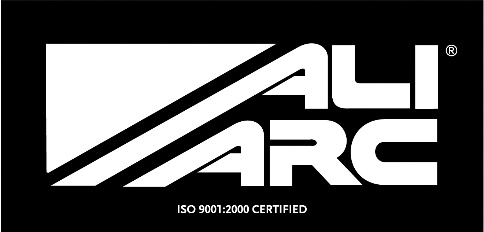 Applicable ModelsGMB192 GMC 2500/3500 2011 - Up   GMR192 GMC 2500/3500 2011 - Up   W/Rake GMB192H GMC 2500/3500 2011 - Up   SentinelStepsRemove original bumper by unbolting and removing the existing nuts and bolts attaching the bumper to the frame and inner fender. Remove U-Bolts and 2 bolts holding the tow hooks to the frame (retain U-Bolts, nuts and bolts for installation of Ali Arc Bumper System)Install Ali Arc bumper system by aligning mounting brackets to the existing bolt holes in outside frame and fasten (hand tight) original bolts and U-bolts into position. Install bumper to mounting brackets with 4 12 mm x 50 mm bolts, ensure it is square and level. Once aligned and secure, tighten all nuts and bolts and U-Bolts.Remove the 2 bolts holding the tow hooks on the bottom of the frame. Install the 2 supplied brackets by aligning 2 bolts holes to the inner fender (each side) and 1 hole to the corresponding bolt on the bottom of the tow hooks. Tighten all nuts and bolt to the inner fender and tow hooks.Cleaning and MaintenanceUse soap and water. Avoid acid washes, as it will etch aluminum surfaces.Original shine can be maintained by periodically using a standard metal polish.We use and recommend Autosol.